Пояснительная записка.Промежуточная аттестация составленак учебникам «Математика 5 класс Е.А. Бунимович, Л.В. Кузнецова, С.С. Минаева» Промежуточная аттестация составлена в виде контрольной работы.Представлено 3 варианта. На проведение всей работы отводится 40 минут.Работа состоит из двух частей, соответствующих проверке на базовом и повышенном уровнях.Часть  1  направлена  на  проверку овладения  содержанием  темы  на  уровне  базовой  подготовки.Эта часть содержит 10 заданий: 5 заданий с выбором ответа, 5 заданий с кратким ответом.При выполнении заданий первой части учащиеся должны продемонстрировать определенную системность знаний и широту представлений по курсу математики 5 класса.Задание с выбором ответа считается:выполнено верно, если указан номер правильного ответа; выполнено неверно, еслиа) указан номер неправильного ответа,б) указаны номера 2-х и более ответов, даже если среди них указан и номер правильного ответа, в) номер ответа не указан.Часть 2 направлена на проверку владения материалом на повышенном и высоком уровнях. Основное ее назначение – дифференцировать хорошо успевающих школьников по уровням подготовки. Эта часть содержит 2 задания разного уровня сложности, требующих развернутого ответа (с записью решения).В тесте учтены требования программы по математике для 5 класса к математической подготовке учащихся. В каждом разделе есть задания обязательного уровня и более сложные:действия с обыкновенными и десятичными дробями;-сложение отрицательных чисел;-определение координат точки;проценты;решение текстовых задач;-сокращение дробей4.Критерии оценивания результатов выполнения работы..За каждое верно выполненное задание первой части начисляется 1 балл. Во второй 2 баллами. Если при верном ходе решения задачи допущена ошибка, не носящая принципиального характера, и не влияющая на общую правильность хода решения, то в этом случае учащемуся засчитывается результат, который на один балл меньше указанного.Таблица перевода тестовых баллов в школьные оценкиВариант IСколько миллиметров в 2м 34см?2м 34см=2340 мм	3) 2м 34см=2000304мм2м 34см=2003040мм	4) 2м 34см=2000340ммОтвет:	Какое из действий выполняется последним в выражении 331 - 97 : (52+10 ∙ 648 + 212:2)1) сложение	2) вычитание	3) деление	4) умножениеОтвет:	Сколько делителей у числа 18?три	3) шестьпять	4) другой ответУгол равный 75°, являетсяострый	3) прямойтупой	4) развернутыйЗапишите дроби в порядке убывания: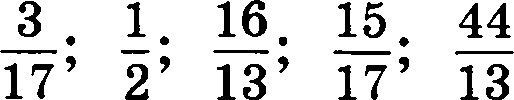 Ответ:	Чему равно произведение дробей3	2и	5Ответ:	Начертите координатный луч с единичным отрезком 9 клеток и отметьте числа4	2и	3Ответ:	Укажите номера фигур, имеющих форму цилиндра.1	2	3	4	5	6Ответ:	Найдите разность чисел5	17	и	2Ответ:	Найдите площадь квадрата, сторона которого равна 12см.Ответ:	Часть 2В магазин привезли 600 кг муки. В первой половине дня продали214	всей муки, во второй половинедня	5	остатка. Сколько муки осталось не проданной?Ответ: 	Найдите значение выражения:	5−8∙(1 1 − 2 ): 1 1Ответ: 	Вариант I IСколько секунд в 5ч 2мин?5ч 2 мин=81022с	3) 5ч 2 мин=18120с5ч 2 мин=120820с	4) 5ч 2 мин =21820с Ответ:		Какое из действий выполняется последним в выражении 661-(203 ∙10 + 567 – 127) : 251) сложение	2) вычитание	3) деление	4) умножениеОтвет:	Сколько делителей у числа 20?три	3) шестьпять	4) другой ответУгол равный 105°, являетсяострый	3) прямойтупой	4) развернутыйЗапишите дроби в порядке возрастания: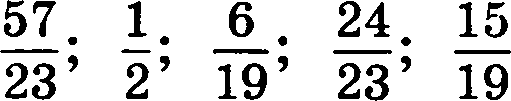 Ответ:	5	8Чему равно частное дробей	6	и	9Ответ:	Начертите координатный луч с единичным отрезком 15 клеток и отметьте числа 2 	315	и	5Ответ:	Укажите номера фигур, имеющих форму конуса.1	2	3	4	5	6Ответ:	Найдите сумму чисел3	 1 4	и	11Ответ:	Найдите площадь прямоугольника, одна сторона которого равна 12см а другая на 5см меньше.Ответ:	Часть 2. В магазин привезли 600 кг муки. В первой половине дня продали213	всей муки, во второй половинедня	5	остатка. Сколько муки осталось не проданной?Ответ: 	Найдите значение выражения: 71 5 ∙(1  +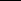 ): 3Ответ: 	Вариант IIIСколько секунд в 6ч 20мин?6ч 20 мин=21600с	3) 6ч 20 мин=21600с6ч 20 мин=22800с	4) 6ч20мин=4800с Ответ:		Какое из действий выполняется последним в выражении 700-(205 ∙10 + 568 – 128) : 271) сложение	2) вычитание	3) деление	4) умножениеОтвет:	Сколько делителей у числа 36?три	3) шестьпять	4) девятьУгол равный 105°, являетсяострый	3) прямойтупой	4) развернутыйЗапишите дроби в порядке возрастания:Ответ:	5	8Чему равно частное дробей	6	и	9Ответ:	Начертите координатный луч с единичным отрезком 15 клеток и отметьте числа 4 	215	и	5Ответ:	Укажите номера фигур, имеющих форму конуса.1	2	3	4	5	6Ответ:	Найдите сумму чисел 1 4	и	11Ответ:	Найдите площадь прямоугольника, одна сторона которого равна 12см а другая на 5см меньше.Ответ:	Часть 2. В магазин привезли 800 кг муки. В первой половине дня продали21всей муки, во второй половинедня	5	остатка. Сколько муки осталось не проданной?Ответ: 	Найдите значение выражения: 8 −4 (  1 1 )Ответ: 	Тестовый баллОценка0-3«2»4-5«3»6-8«4»9-10«5»